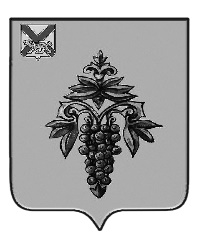 ДУМА ЧУГУЕВСКОГО МУНИЦИПАЛЬНОГО ОКРУГАР Е Ш Е Н И ЕОб отмене решения Думы Чугуевского муниципального округа от 14 сентября 2021 года № 261-НПА «Положение о муниципальном контроле за исполнением единой теплоснабжающей организацией обязательств по строительству, реконструкции и (или) модернизации объектов теплоснабжения в границах Чугуевского муниципального округа»                                         Принято Думой Чугуевского муниципального округа«26» ноября  2021 годаСтатья 1. Отменить решение Думы Чугуевского муниципального округа от 14 сентября 2021 года № 261-НПА «Положение о муниципальном контроле за исполнением единой теплоснабжающей организацией обязательств по строительству, реконструкции и (или) модернизации объектов теплоснабжения в границах Чугуевского муниципального округа».Статья 2. Настоящее решение вступает в силу со дня его официального опубликования.Глава Чугуевского муниципального округа                                                                               Р.Ю. Деменев«29» ноября 2021г.№ 295 – НПА 